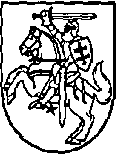 GELGAUDIŠKIO „ŠALTINIO“ SPECIALIOJO UGDYMO CENTRO DIREKTORIUSĮSAKYMASDėl DARBO ORGANIZAVIMO KARANTINO LAIKOTARPIU 2020 m. kovo 16 d. Nr. V- 6GelgaudiškisVadovaudamasis Lietuvos Respublikos Vyriausybės 2020 m. kovo14 d. nutarimu Nr. 207 „Dėl karantino Lietuvos Respublikoje paskelbimo“  ir Lietuvos Respublikos švietimo, mokslo ir sporto ministro 2020 m. kovo 13 d. įsakymu Nr. V-366 „Dėl situacijos, susijusios su koronavirusu“:1. S k e l b i u  nuo 2020 m. kovo 16 d. iki 2020 m. kovo 30 d. įskaitytinai, karantiną Gelgaudiškio „Šaltinio“ specialiojo ugdymo centre dėl koronaviruso plitimo šalyje.	2. N u r o d a u klasių vadovams informuoti mokinių tėvus ir mokinius apie paskelbtą karantiną. Atlikti mokinių tėvų nuotolinę apklausą dėl galimybės ir būdo teikti jų vaikams (globotiniams) ugdymą nuotoliniu būdu.	3. P a v e d u 2020 m. kovo 16-27 dienomis darbą organizuoti:	3.1. mokytojams, pagalbos mokiniui specialistams dirbti nuotoliniu būdu, dalyvauti nuotoliniuose mokymuose, seminaruose, planuoti darbus, rengti dalykinę medžiagą, užduotis, susijusias su ugdymo programų įgyvendinimu nuotoliniu būdu, bendrauti su mokiniais, jų tėvais (globėjais) teikti psichologinį ir socialinį konsultavimą;	3.2. aptarnaujančiam personalui – pagal ugdymo aprūpinimo skyriaus vedėjo parengtą darbo grafiką.	4. N u r o d a u visiems darbuotojams būti pasiekiamais telefonu arba elektroniniu paštu.Direktorė						Birutė NavikienėParengėUgdymo skyriaus vedėjaGenė Žilinskienė2020-03-16GELGAUDIŠKIO „ŠALTINIO“ SPECIALIOJO UGDYMO CENTRO DIREKTORIUSĮSAKYMASDĖL PAVASARIO ATOSTOGŲ LAIKO NUSTATYMO2020 m. kovo 13 d. Nr. V- 5GelgaudiškisVadovaudamasi Lietuvos Respublikos švietimo, mokslo ir sporto ministro 2020 m. kovo 13 d. įsakymu Nr. V-350 „Dėl švietimo, mokslo ir sporto ministro 2019 m. balandžio 15 d. įsakymo Nr. V-413 „Dėl 2019-2020 ir 2020-2021 mokslo metų pradinio ugdymo programos bendrojo ugdymo plano patvirtinimo“ pakeitimo“, Lietuvos Respublikos švietimo, mokslo ir sporto ministro 2020 m. kovo 13 d. įsakymu Nr. V-349 „Dėl švietimo, mokslo ir sporto ministro 2019 m. balandžio 15 d. įsakymo Nr. V-417 „Dėl 2019-2020 ir 2020-2021 mokslo metų pagrindinio ir vidurinio ugdymo programų bendrųjų ugdymo planų patvirtinimo“ pakeitimo“ it Gelgaudiškio „Šaltinio specialiojo ugdymo centro 2019 m. rugsėjo 2 d. įsakymu Nr. V-4 „Dėl2019-2020 mokslo metų pradinio, pagrindinio, socialinių įgūdžių ugdymo individualizuotų programų ugdymo plano“ mokiniams, besimokantiems pagal ikimokyklinio/priešmokyklinio, pradinio, pagrindinio ir socialinių įgūdžių ugdymo programas n u s t a t a u pavasario (Velykų) atostogos nuo 2020 m. kovo 16 d. iki 2020 m. kovo 27 d. Direktorė						Birutė NavikienėParengėUgdymo skyriaus vedėjaGenė Žilinskienė2020-03-16